MUNICÍPIO DE BALSA NOVA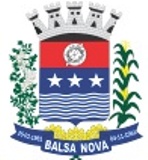 SECRETARIA MUNICIPAL DE OBRASDEPARTAMENTO DE URBANISMOSOLICITAÇÃO DE ALVARÁ DE CONSTRUÇÃODADOS DO PROPRIETÁRIO DADOS DA OBRA* CONSTRUÇÃO / REGULARIZAÇÃO / REFORMA - RESIDENCIAL / COMERCIAL / INDUSTRIAL/CONDOMÍNIODADOS DO RESPONSÁVEL TÉCNICO / EXECUÇÃODADOS DA CONSTRUTORA (QUANDO FOR O CASO, preenchimento obrigatório)DOCUMENTOS NECESSÁRIOS**Cópia do Registro do imóvel atualizado (máximo 90 dias);05 (cinco) jogos de cópias do projeto arquitetônico, assinadas pelo(s) profissional(is) e pelo(s) proprietário(s);Certidão Negativa de IPTU ou extrato do INCRA;Análise(s) prévia(s) do projeto arquitetônico;ART (2º via) ou RRT de projeto e execução com comprovante de pagamento;Autorização de todos os proprietários do terreno, com firma reconhecida, caso o requerente não esteja indicado no registro do imóvel ou não seja o único proprietário, ou escritura pública de compra e venda;Certidão de ISS ou Alvará do(s) Responsável(is) Técnico(s) pelo projeto e pela execução.** Os documentos anexados não serão devolvidos.Documentos complementares poderão ser solicitados, a critério dos departamentos competentes.Declaro serem verdadeiras as informações prestadas e assumo total responsabilidade pelas mesmas, nos termos da legislação em vigor.Balsa Nova, ______ de _________________________ de ________.______________________________________                                                                                    				ASSINATURADEPARTAMENTO DE URBANISMO(41) 3636 8017urbanismo@balsanova.pr.gov.brNOME: NOME: CNPJ/CPF nº. ENDEREÇO: ENDEREÇO: ENDEREÇO: CEP: MUNICÍPIO: TELEFONE: E-MAIL: E-MAIL: E-MAIL: ENDEREÇO: ENDEREÇO: ENDEREÇO: ENDEREÇO: ENDEREÇO: CEP:INDICAÇÃO FISCAL:MATRÍCULA: LOTE:QUADRA:QUADRA:PLANTA:TIPO DE OBRA*: TIPO DE OBRA*: TIPO DE OBRA*: TIPO DE OBRA*: TIPO DE OBRA*: TIPO DE OBRA*: ÁREA EXISTENTE: ÁREA A CONSTRUIR: ÁREA A CONSTRUIR: ÁREA A REGULARIZAR:ÁREA A REGULARIZAR:ÁREA A REGULARIZAR:ÁREA TOTAL: Nº. PAVIMENTOS: Nº. PAVIMENTOS: Nº UNIDADES: Nº UNIDADES: Nº UNIDADES: RESP. PELO PROJETO: RESP. PELO PROJETO: RESP. PELO PROJETO: RESP. PELO PROJETO: CREA/CAU: CREA/CAU: RESP. PELA EXECUÇÃO: RESP. PELA EXECUÇÃO: RESP. PELA EXECUÇÃO: RESP. PELA EXECUÇÃO: CREA: ENDEREÇO: ENDEREÇO: E-MAIL:E-MAIL:E-MAIL:CEP: TELEFONE: TELEFONE: CPF nº. CPF nº. EMPRESA: EMPRESA: EMPRESA: EMPRESA: CREA: ENDEREÇO: ENDEREÇO: E-MAIL:E-MAIL:E-MAIL:CEP: TELEFONE: TELEFONE: CNPJ nº. CNPJ nº. 